42η ΠΡΟΣΚΛΗΣΗ ΣΥΓΚΛΗΣΗΣ ΟΙΚΟΝΟΜΙΚΗΣ ΕΠΙΤΡΟΠΗΣΚαλείστε σε κατεπείγουσα δια περιφοράς συνεδρίαση της Οικονομικής Επιτροπής,  σύμφωνα με την εγκύκλιο 40 Α.Π. 20930/31-3-2020 του Υπ.Εσωτερικών (Κανονιστικό πλαίσιο αντιμετώπισης του Κορωναϊού Covid 19 αναφορικά με την οργάνωση και λειτουργία των Δήμων) την 07η του μηνός Αυγούστου έτους 2020, ημέρα Παρασκευή και ώρα 12:30 για την συζήτηση και λήψη αποφάσεων στα παρακάτω θέματα της ημερήσιας διάταξης, σύμφωνα με τις σχετικές διατάξεις του άρθρου 75 Ν.3852/10, όπως αντικαταστάθηκε από το άρθρο 77 του Ν.4555/18 και ισχύει :1. Σύσταση επιτροπής διεξαγωγής διαγωνισμού για την διενέργεια ηλεκτρονικού διαγωνισμού της μελέτης:"ΕΠΑΝΑΧΡΗΣΗ ΣΥΓΚΡΟΤΗΜΑΤΟΣ ΑΠΟΘΗΚΩΝ Δ.ΤΡΙΚΚΑΙΩΝ ΣΕ ΠΟΛΥΧΩΡΟ ΤΕΧΝΗΣ ΚΑΙ ΠΟΛΙΤΙΣΜΟΥ ΥΠΟΕΡΓΟ1:ΟΡΙΣΤΙΚΗ ΑΡΧΙΤΕΚΤΟΝΙΚΗ, ΣΤΑΤΙΚΗ ΚΑΙ Η/Μ ΜΕΛΕΤΗ ΓΙΑ ΤΟ ΕΡΓΟ ΜΕ ΤΙΤΛΟ 'ΕΠΑΝΑΧΡΗΣΗ ΣΥΓΚΡΟΤΗΜΑΤΟΣ ΑΠΟΘΗΚΩΝ Δ.ΤΡΙΚΚΑΙΩΝ ΣΕ ΠΟΛΥΧΩΡΟ ΤΕΧΝΗΣ ΚΑΙ ΠΟΛΙΤΙΣΜΟΥ"2. Έγκριση 1ου ΑΠΕ του έργου: "ΣΥΝΔΕΣΗ ΔΗΜΟΤΙΚΩΝ ΣΧΟΛΕΙΩΝ Δ.ΤΡΙΚΚΑΙΩΝ ΜΕ ΤΟ ΔΙΚΤΥΟ ΦΥΣΙΚΟΥ ΑΕΡΙΟΥ"3. Περί διαγραφής βεβαιωμένων οφειλών χωρίς ρύθμιση και μη βεβαιωμένων οφειλών που υπάγονται στη διάταξη της παρ.3 του άρθρου51 του Ν.4647/2019, όπως αυτή προστέθηκε με το άρθρο 21 παρ.2 του Ν.4674/20204. Διαγραφή χρηματικού καταλόγου εισφοράς σε χρήμα από την κ.Ντόλια Δέσποινα του Ιωάννη (Α.Φ.Μ.073043140), στην περιοχή "Δεξιά Οδού Καλαμπάκας", λόγω λανθασμένου ιδιοκτήτη5. Διαγραφή οφειλών  για Τ.Α.Π  παρελθόντων ετών  από οφειλέτη του Δήμου, ως αχρεωστήτως βεβαιωθέντων.6. : Διαγραφή οφειλών  για Τ.Α.Π  παρελθόντων ετών  από οφειλέτη του Δήμου, ως αχρεωστήτως βεβαιωθέντων.7. «Έγκριση πρόσληψης έκτακτου προσωπικού για την αντιμετώπιση εποχικών και πρόσκαιρων αναγκών».8. Έγκριση Πρακτικών 1 και 2 της Επιτροπής διενέργειας διαγωνισμού – ανάδειξη προσωρινού αναδόχου για την «ΠΡΟΜΗΘΕΙΑ ΚΑΙ ΤΟΠΟΘΕΤΗΣΗ ΕΞΟΠΛΙΣΜΟΥ ΤΩΝ ΠΑΙΔΙΚΩΝ ΧΑΡΩΝ ΤΟΥ ΔΗΜΟΥ ΤΡΙΚΚΑΙΩΝ», αριθμ.  Διακήρυξης:  18700/6-7-2020.9. Έγκριση Πρακτικών 1 και 2 της Επιτροπής διενέργειας διαγωνισμού – ανάδειξη προσωρινού αναδόχου για την «ΠΡΟΜΗΘΕΙΑ ΕΚΘΕΣΙΑΚΟΥ ΕΞΟΠΛΙΣΜΟΥ ΓΙΑ ΤΑ ΠΟΛΙΤΙΣΤΙΚΑ ΔΡΩΜΕΝΑ ΤΟΥ ΔΗΜΟΥ ΤΡΙΚΚΑΙΩΝ», αριθμ.  Διακήρυξης:  18513/02-07-2020.Πίνακας Αποδεκτών	ΚΟΙΝΟΠΟΙΗΣΗ	ΤΑΚΤΙΚΑ ΜΕΛΗ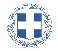 ΕΛΛΗΝΙΚΗ ΔΗΜΟΚΡΑΤΙΑ
ΝΟΜΟΣ ΤΡΙΚΑΛΩΝΔΗΜΟΣ ΤΡΙΚΚΑΙΩΝΔ/ΝΣΗ ΔΙΟΙΚΗΤΙΚΩΝ ΥΠΗΡΕΣΙΩΝΤΜΗΜΑ ΔΙΟΙΚΗΤΙΚΗΣ ΥΠΟΣΤΗΡΙΞΗΣΓραμματεία Οικονομικής ΕπιτροπήςΤρίκαλα, 30 Ιουλίου 2020
Αριθ. Πρωτ. : 21719ΠΡΟΣ :  1.Τα μέλη της ΟικονομικήςΕπιτροπής (Πίνακας Αποδεκτών)(σε περίπτωση κωλύματος παρακαλείσθε να ενημερώσετε τον αναπληρωτή σας).Ο Πρόεδρος της Οικονομικής ΕπιτροπήςΨύχος ΚωνσταντίνοςΑντιδήμαρχοςΨύχος ΚωνσταντίνοςΒότσιου - Μακρή ΠαρασκευήΑναστασίου ΒάιοςΝτιντής ΠαναγιώτηςΚωτούλας ΙωάννηςΠαζαΐτης ΔημήτριοςΑλεστά ΣοφίαΒασταρούχας ΔημήτριοςΚαΐκης ΓεώργιοςΔήμαρχος & μέλη Εκτελεστικής ΕπιτροπήςΓενικός Γραμματέας  Δ.ΤρικκαίωνΑναπληρωματικά μέλη Ο.Ε. 